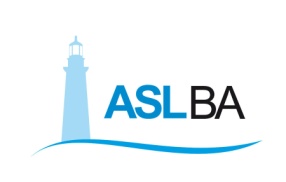 CARTA DEI SERVIZI		Unità Operativa Complessa		Ostetricia-GinecologiaDIRIGENTE MEDICO DR LUCIO NICHILOP.O. “Umberto I”CORATO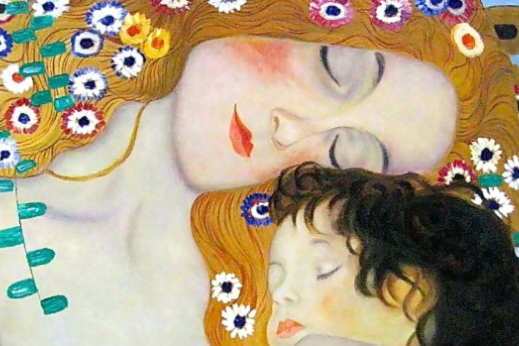 Documento emesso il 3 aprile 2018……….PremessaLo StaffAttività ambulatorialiRicovero programmatoAttività di GinecologiaDay ServiceChirurgia GinecologicaPercorso nascitaTravaglio e PartoAnalgesia EpiduraleDonazione Sangue CordonaleRooming in Ambulatorio Mamma-BambinoSportello “Un’Ostetrica per Amica”Il RepartoCaratteristiche del repartoAccettazioneAttività di repartoDimissioniOccorrente per il ricoveroUtilitàLa presente Carta dei Servizi è rivolta agli utenti allo scopo di fornire loro indicazioni relativamente ai servizi erogati, modalità di accesso alle prestazioni, riferimenti logistici e personale dell’Unità Operativa.L’impegno di questa equipe è quello di promuovere e salvaguardare la salute della donna, fulcro della società moderna, nelle diverse età, dall’adolescenza all’età fertile, al climaterio.L’U.O.C. è in grado di offrire un’assistenza sanitaria di qualità grazie alla formazione e all’aggiornamento continuo del personale medico, ostetrico ed infermieristico.Ciò ha permesso un progressivo aumento di attività dovuto, da un lato all’innovazione delle tecniche chirurgiche con maggior approccio laparoscopico ed endoscopico nelle patologie ginecologiche, e dall’altro alla particolare attenzione per una umanizzazione della gravidanza e del parto rispettando le indicazioni delle linee guida dell’O.M.S. 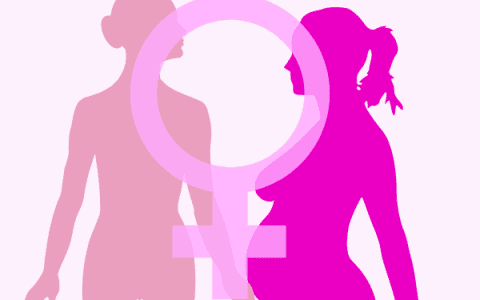 LA DIREZIONE                                                          Numeri e Indirizzi      Dott. Lucio Nichilo                                                       P.O. Corato                    Tel. 080 3608684                                                        Via Ruvo 108                                                                                                                 Tel. 0803608599COORDINATRICE                                                     Reparto                                     Sig.ra Graziella Cassetta                                            Medicheria tel. 080 3608571Tel 080 3608570                                                        Segret. Es.Istolog. tel. 080 3608658Sala Parto tel. 080 3608569                DIRIGENTI MEDICIDott.ssa Arcangela Cipriani  Dott. Raffaele ConteDott. Vito De ChiricoDott.ssa Isabella Di BariDott. Angelo GiannelliDott.ssa Lucia GiannelliDott. Cesare MarollaDott. Nicola PansiniDott.ssa Annabella ProfetaDott.ssa Letizia PrudenteDott.ssa Leonarda RellaDott. Pasquale RossiDott. Giuseppe VolpeLE OSTETRICHE                        Ost. Liliana Cantatore                   Ost. Marianna Catino                    Ost. Francesca        De Marco             Ost. Arianna Iosca       Ost. Ida Lastella                           Ost. Angela Marcone Ost. Anonetta MazzoneOst. Marina Miscioscia      Ost. Anna Quercia                                                                                Ost. Annamaria Tedone                Ost. Deodata Torchetti                   Ost. Giuseppina            Varesano                                                   Ost. Marilena Ventura                            PERSONALE INFERMIERISTICO  Inf. Gianna Berardi                                                   Inf. Francesca Boccaccio  Inf. Giuseppe Cifarelli                                              Inf. Giuseppina Cusanno                                                                              Inf. Raffaella De Chirico                                          Inf. Grazia Diaferia                                       Inf. Daniela Diasparra  Inf. Antonia Di RellaInf. Alessandra FalcoInf. M. Antonietta GentileInf. Marika MazzilliInf. Margherita MusiccoInf.  Teresa PerroneAUSILIARIEAss. Angela AmoiaAss. T.sa De BenedittisAss. Rita Di Ceglie Ass. Vincenza LosapioOss. Pasqua ManganoAss. Mariarosa PellegriniAUSILIARIE ESTERNEAss. Lidia AcquavivaAss. Adele CotrufoAss. Elena LanzaAss. Ottavia LorussoAss. Luisa Tempesta                                                                                   Inf. Vincenza Sciancalepore                    Inf. Angela Spallucci                                                                                                                Inf. Bianca Tandoi                                                                                  Inf. Angela Turi	3.0 ATTIVITA’ AMBULATORIALELa struttura Complessa di Ostetricia e Ginecologia svolge attività diagnostiche-terapeutiche a fine di prevenzione, diagnosi e cura per patologie ostetriche e ginecologiche. 3.1ATTIVITA’ AMBULATORIALE GINECOLOGICAAmbulatorio Generale e di ecografia ginecologica visita ginecologica, Pap test, prelievo tamponi cervico-vaginali, HPV Dna test, visita post-operatoria di controllo. orari: giovedì e venerdì dalle 09.00 alle 13:00. Prenotazione tramite C.U.P.Ambulatorio di isteroscopia diagnosticaorari da martedì a venerdì dalle 08:30 alle 12:30. Prenotazione direttaAmbulatorio Regionale Centro Screening di patologia cervicale di II livello(colposcopia, biopsie cervicali, vaginali e vulvari)Le prenotazioni si effettuano direttamente in reparto su indicazione del Medico Specialista contattando il numero 080 3608571 o attraverso comunicazione da parte del Centro screening(Tel. 800 055 955)Giovedì mattina dalle 08:00 alle 14:003.2 ATTIVITA’ AMBULATORIALE OSTETRICAAmbulatorio di diagnosi prenatale di II livello (Amniocentesi) orari: lunedì 08:00 alle 09:00. Prenotazione direttaAmbulatorio di ecografia ostetrica del II trimestre (Ecografia Morfologica) orari: lunedì e mercoledì dalle 09:00 alle 13:00. Prenotazione tramite C.U.PAmbulatorio Generale e di Ecografia OstetricaEcografia del primo trimestre, ecografia del III trimestre; orari: giovedì e venerdì’ dalle 09:00 alle 13:00. Prenotazione tramite C.U.P.Ambulatorio di CardiotocografiaIl monitoraggio cardiotocografico, insieme al profilo biofisico fetale, consente di valutare il benessere fetale a partire dalla 38^ settimana di gravidanza. Prenotazione diretta al numero 080 3608 569 dalle ore 15:00 alle ore 20:00 di tutti i giorni.Orari: lunedì, martedì, mercoledì, venerdì e sabato dalle 09:30 alle 12:30 e da lunedì a venerdì dalle 16:00 alle 18:00.Alla gestante viene consegnata una scheda di refertazione dei tracciati, aggiornata volta per volta, insieme alla scheda Cardiff per l’annotazione dei movimenti fetali. L’impegnativa del curante per otto cardiotocografie deve essere esibita al primo accesso, previa regolarizzazione del pagamento ticket. La cardiotocografia è prevista in esenzione nella gravidanza fisiologica solo dopo la 40^ settimana ad eccezione della gravidanza a rischio, per la quale tutti i tracciati previsti sono in esenzione.Per la valutazione dell’AFI e flussimetria fetale eseguiti nel corso della 40^ settimana deve essere esibita richiesta di Ecografia Ostetrica.Ambulatorio di Gravidanza a rischio La gravidanza in donne i cui i problemi di salute preesistenti o iniziati in gravidanza possono compromettere il benessere della donna e/o del nascituro (malattie ereditarie, autoimmuni o infettive, obesità, diabete, cardiopatie, ipertensione, ritardo di crescita fetale, ...). Prenotazione diretta su indicazione del Medico. Orari: il martedì mattina dalle 8:00 alle 13:00 Ambulatorio di gravidanza a termine (INQUADRAMENTI)E’ un servizio aperto a tutte le donne che decidono di partorire presso la nostra struttura.Il momento di incontro con la gestante è finalizzato a:acquisire un’anamnesi completa e dettagliata della gravidanza in corsoindividuare casi a rischiofornire alla gestante tutte le indicazioni circa il percorso nascitaPertanto si procede a:compilazione della cartella clinica valutazione degli accertamenti eseguiti in gravidanzacompilazione della nota informativa del parto e consenso alla Privacycontrollo della pressione arteriosacontrollo ecografico per la valutazione del liquido amnioticovisita ostetrica di controllo prenotazione del primo monitoraggio cardiotocograficoOrari: martedì e sabato dalle 09:00 alle 11:00. Prenotazione diretta al numero 080 36085364. RICOVERO PROGRAMMATOAmbulatorio dei pre-ricoveri ginecologiciFinalizzato a completare tutti gli accertamenti necessari prima di un intervento chirurgico ginecologico: prelievi ematochimici, ecg, ecografia, ecc.da lunedì a venerdì dalla 08:00 alle 10:00.La valutazione anestesiologica preoperatoria viene invece effettuata tutti i giorni dalle 17:00 alle 19.00 ad eccezione del sabato e della domenica. Prenotazione diretta, previa indicazione dello specialista ginecologico che dà indicazione all’intervento chirurgico.Ambulatorio dei pre-ricoveri ostetriciFinalizzato a completare tutti gli accertamenti necessari prima di un taglio cesareo elettivo, di un cerchiaggio, di una revisione endouterina: esami ematochimici, ecg, ecografia, tracciato cardiotocograficoda lunedì a venerdì dalla 08:00 alle 10:00Presso la nostra Unità Operativa vengono eseguiti interventi chirurgici per patologie Ginecologiche benigneL’attività dell’U.O. si svolge in regime di degenza ordinaria, programmata, urgente e day surgery.  5.1 DAY SERVICEIl Day Service è una tipologia di ricovero destinato a piccoli interventi chirurgici ostetrico- ginecologici eseguiti in Sala Operatoria della durata di una giornata.          Le procedure eseguite sono:Trattamenti di piccole cisti vulvo-vaginali (PCA 27)Conizzazione della portio (PCA27)Isteroscopia diagnostica in sedazione (PCA29)Resettoscopia (PCA 29)Raschiamento bioptico della cavità uterina (PCA 29)Raschiamento endouterino per Aborto Interno (PCA 31)Il giorno del ricovero in regime di Day Service la paziente è attesa in reparto alle ore 8.00, a digiuno, con impegnativa del Medico di Medicina Generale o Specialista con indicazione del PCA relativo alla patologia.Al termine dell’intervento la paziente resta in camera di degenza in osservazione fino alla dimissione che avviene nelle ore pomeridiane-serali della giornata.5.2 CHIRURGIA GINECOLOGICALa paziente viene ricoverata il giorno precedente alla data dell’intervento chirurgico per la preparazione pre-operatoria. La mattina dell’intervento la paziente indossa camicia monouso e viene trasferita presso il Comparto Operatorio ubicato al 2° piano della struttura.Al rientro in camera di degenza, dopo rilevazione dei parametri vitali, prelievo ematico ed eventuale terapia, potrà essere assistita da un familiare di sesso femminile fatta eccezione negli orari dedicati allo svolgimento dell’attività di reparto.Nel post operatorio il dolore viene controllato grazie all’impiego di dispositivi antalgici (Elastomero-Gemstar) predisposti dalla Sala Operatoria e mantenuti nelle prime 24 ore dall’intervento.Patologie trattabili tramite chirurgia laparoscopica• Infertilità: stato delle tube di Falloppio (morfologia e funzionalità) ed ogni condizione patologica, ad es. aderenze • Neoformazioni ovariche• Gravidanza ectopica• PID: ascessi o aderenze tubariche • Endometriosi III e IV stadio•Miomectomia semplice o multipla• Isterectomia con o senza annessectomiaPatologie trattabili tramite chirurgia vaginale•Prolasso uterino III o IV stadio (Colpoisterectomia)•Uretrocistocele•Rettocele•Colposclesi secondo Le Fort•Amputazione cervicale sec. Sturmdorf•Tension free Vaginal Tape ProcedureTrans Obturator TapeTrattamento del prolasso utero-vaginale con o senza IUS6.0 IL PERCORSO NASCITAIl blocco parto è ubicato al primo piano, adiacente al reparto di degenza. L’organico destinato all’emergenza - urgenza è composto da:due ostetriche ogni turno, due infermieri, un operatore socio-sanitarioun medico ginecologodue medici ginecologi reperibili di cui uno esperto in chirurgia ginecologica complessaun anestesista un pediatraIn programma una sala destinata ai prodromi di travaglio, attrezzata con poltrone, che consentirà maggiore comfort alla paziente nella fase iniziale del travaglio e dove potrà soggiornare in compagnia del partner.6.1 IL TRAVAGLIO E IL PARTOIl blocco parto è composto da due sale attrezzate per il travaglio e due sale parto.Obiettivo prioritario dell’assistenza ostetrica è quello di garantire la centralità del binomio madre-bambino nella sua interezza fisica e psichica, mettendo al primo posto la relazione interpersonale e l’umanizzazione delle cure.La futura mamma viene coinvolta direttamente nel processo clinico-decisionale, rendendola consapevole delle problematiche cliniche.L’ostetrica accompagna la donna durante tutto lo svolgimento del travaglio fornendo un supporto continuo e un sostegno emotivo che favorisca un’esperienza positiva della nascita.Questo significa poter contare su aiuto, incoraggiamento, rassicurazione, conforto per vivere al meglio la fatica, il dolore, le paure e le gioie del parto e contemporaneamente consente di individuare tempestivamente elementi di rischio per la madre e/o per il nascituro e di allertare altre figure professionali eventualmente necessarie. Il monitoraggio cardiotocografico viene eseguito secondo le linee guida dell’OMS e in rapporto alla condizione clinica specifica della gestante. La donna in travaglio può alimentarsi con cibi leggeri e bevande informando preventivamente l’ostetrica. Il momento del parto per la futura mamma è carico di aspettative.L’ostetrica che l’aiuterà sarà pronta a ricordarle tecniche, sperimentare movimenti, posizioni più comode alla donna (utilizzo della palla e tappetino da palestra) e modi di respirare adattandoli al momento, attaccamento precoce al neonato, recisione tardiva del cordone.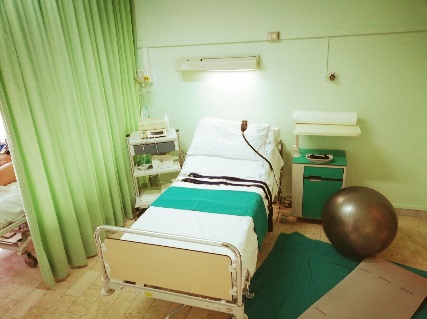 La paziente può avere vicino al momento del travaglio/parto il partner o una persona di fiducia nei casi previsti.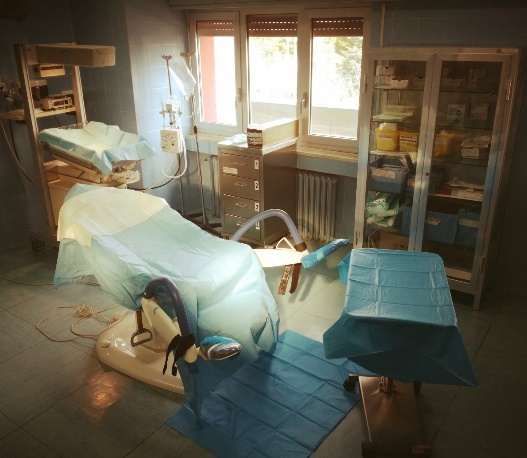 Al momento del parto sono comunque sempre presenti il ginecologo e il pediatra.Una sala operatoria dedicata al taglio cesareo d’urgenza è ubicata al 2° piano della struttura ospedaliera dove la presenza degli operatori del Servizio di Anestesia e del Blocco operatorio è garantita 24 ore su 24.Dopo il parto la paziente resta in osservazione per due ore in sala post-partum, sotto la sorveglianza dell’ostetrica e confortata dal partner o da una persona di fiducia precedentemente indicata.Successivamente l’ostetrica consegna la Dichiarazione di Nascita e accompagna la neomamma in camera di degenza.Gravidanza oltre il termineIl nostro protocollo prevede il ricovero a 41 settimana e 2 gg per l’induzione del travaglio di parto. La gestante deve ricoverarsi alle 08:00 del mattino con la cartellina di tutti gli accertamenti eseguiti durante la gravidanza.6.2 PARTOANALGESIAPresso la nostra U.O. è offerto il servizio di partoanalgesia che sarà implementato a breve termine e sarà attivo 24 ore su 24.Per accedere al servizio è necessario partecipare ad un incontro informativo tenuto da un anestesista presso la Sala operatoria ubicata al 2° piano del P.O.dal lunedì al sabato dalle ore 17:00 alle ore 19:006.3 DONAZIONE SANGUE CORDONALEPresso il reparto di Ostetricia viene proposta alle future mamme la donazione del sangue del cordone ombelicale, un dono prezioso per la cura delle gravi malattie del sangue e lo sviluppo della ricerca scientifica. La donazione è volontaria e gratuita destinata alla Banca Regionale di San Giovanni Rotondo (FG) responsabile della conservazione del sangue del cordone, ricco di cellule staminali.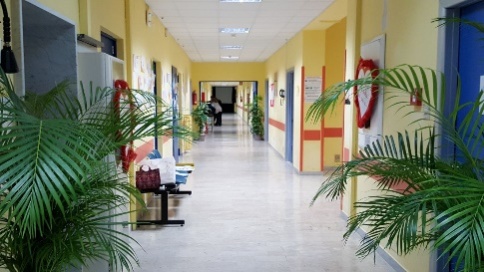 E’possibile attuare anche la raccolta del sangue cordonale per la donazione dedicata e autologa, solo per i casi previsti per patologie materno-fetali (per informazioni contattare la Sala Parto tel. 080 3608569). 6.4 ROOMING INNell’ U.O. una particolare attenzione è rivolta all’umanizzazione della degenza verso le neomamme ed i loro neonati mediante il ricorso a:rooming-in: subito dopo il parto e per tutta la degenza la mamma tiene accanto a sé, nella propria stanza, il neonato per facilitare l’interazione mamma-bambino, per incrementare il legame affettivo, per incentivare l’allattamento materno.nido aperto: il nuovo nato, in stanza con la mamma, può essere portato in alcune ore della giornata al Nido in caso di particolari necessità materne. L’intimità e la calma dell’ambiente alla nascita favoriscono il benessere fisico e ed emotivo del neonato e la possibilità del contatto precoce con la mamma ne facilitano “il riconoscimento”. In sala parto viene eseguita una prima valutazione da parte del pediatra per verificare se il neonato ha bisogno soltanto delle cure della mamma oppure anche di cure mediche. In assenza di problemi la mamma e il bambino all’uscita dalla sala parto possono rimanere nella stessa stanza (“rooming in”). Durante la degenza viene data particolare importanza all’avvio dell’allattamento al seno, di grande importanza per la crescita e lo sviluppo del neonato, con l’ausilio di personale dedicato.6.5 Ambulatorio Mamma-BambinoE’ in programmazione l’istituzione dell’Ambulatorio Mamma-BambinoDopo il rientro a casa la continuità assistenziale sarà garantita dai professionisti di questo ambulatorio sito nel nostro reparto dove sarà possibile esprimere difficoltà materne di qualsiasi natura ed efficacia dell’allattamento.La prima visita sarà effettuata a 7 giorni dal parto tutte le neomamme e neonati e successivo follow-up.6.6 Sportello “Un’Ostetrica per Amica ”E’ in programmazione l’inaugurazione dello Sportello “Un’Ostetrica per Amica”dove le donne di tutte le età troveranno l’ostetrica a disposizione per incontri personalizzati e gratuiti.L’utenza sarà informata sulle giornate e orari dedicati al servizioPer informazioni contattare il numero 080 3608569 dalle ore 16:00 alle ore 20:007.1 CARATTERISTICHE DEL REPARTOL’U.O.C. di Ostetricia e Ginecologia è ubicata al 1° piano della struttura raggiungibile mediante l’utilizzo degli ascensori dedicati o attraverso le scale.Antistante il reparto si trova una sala d’attesa a disposizione di pazienti e accompagnatori.Per accedere al reparto occorre suonare il campanello posto a destra della porta d’ingresso.L’Unità operativa si compone di:n. 20 posti in camereda 2 letti climatizzate, con annessi servizi igieniciun bagno con doccia a disposizione delle pazientiuna Cucinettauna stanza di Accettazione una Medicheriaun Ambulatorio di Ecografiauna Sala Visitauna stanza della Coordinatrice del Reparton. 2 Ambulatori della Cardiotocografiaun Ambulatorio di Isteroscopia/ColposcopiaSegreteria una stanza Nursinguna Sala BriefingBLOCCO PARTOuna stanza Post-Partum/Amniocentesin.2 Sale Travaglion.2 Sale Parto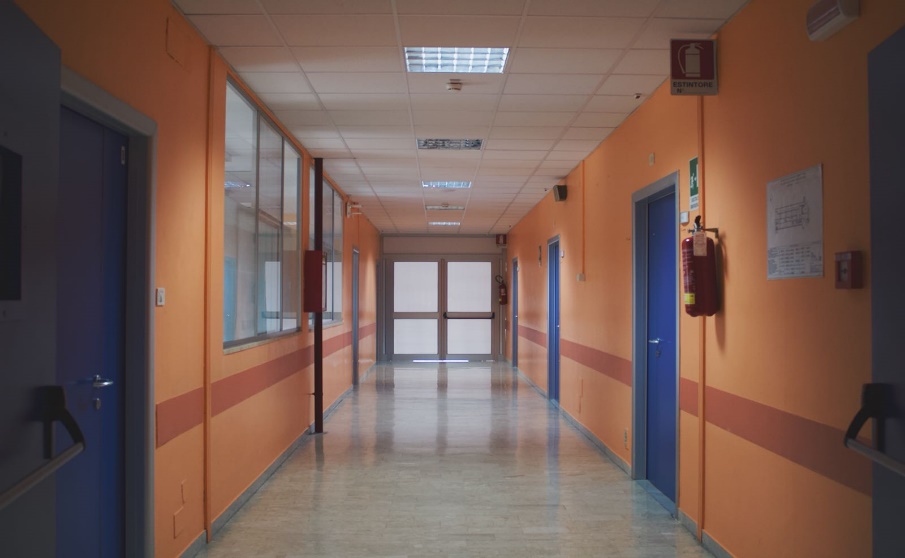 7.2 ACCETTAZIONELe pazienti posso accedere all’U.O.C. sia in regime ambulatoriale, sia in regime di ricovero (day surgery, ordinario) con modalità programmata, per trasferimento (concordato con altro Ospedale o altra Unità Operativa) o di accesso diretto. L’accesso diretto, previo transito dal Pronto Soccorso, è previsto in caso di problematiche inerenti a patologie ostetriche/ginecologiche che necessitano di visita urgente o che non possono essere differite; oppure con proposta del Medico di Medicina Generale o del Medico dell’Unità Operativa stessa.Tutto il personale dell’U.O.C. è formato per accogliere le pazienti secondo le varie modalità di accesso. La paziente che segue una terapia o una dieta speciale a domicilio, deve renderla nota al Medico, all’Infermiera Professionale e/o all’Ostetrica al momento del ricovero, così come produrre tutta l’eventuale documentazione medica in suo possesso.L’infermiera\l’ostetrica provvede alla rilevazione dei parametri vitali, esecuzione di prelievi ematici, compilazione della cartella infermieristica e Cedap, propone la firma del Consenso al trattamento di dati sensibili tramite il quale la paziente dichiara i nominativi delle persone autorizzate ad avere informazioni sul suo stato di salute.La paziente accompagnata in camera di degenza verrà istruita sulle regole del reparto che troverà affisse in stanza.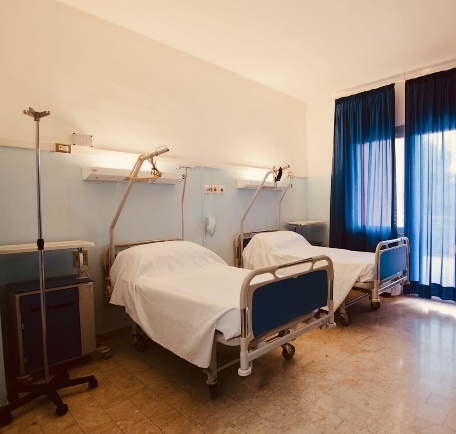 Per ogni informazione è a disposizione tutto il personale sanitario.7.3 ATTIVITA’ DI REPARTOAl momento del ricovero il personale infermieristico/ostetrico dedicato all’accoglienza individua i bisogni di assistenza di ogni paziente e informa circa l’organizzazione del reparto e lo svolgimento delle attività di seguito riportate:La Caposala che coordina l’attività infermieristica è presente in reparto nei giorni feriali dalle ore 7:30 alle ore 13:30Il Medico di reparto è disponibile a dare informazioni  cliniche alle persone indicate dalla paziente nel modulo di consenso alla privacy al mattino dalla 12:00 alle 13:007.4 LA DIMISSIONEAl momento della dimissione viene consegnata una Lettera di dimissione indirizzata al Medico di Famiglia, contenente i principali dati clinici che hanno caratterizzato il ricovero, terapia domiciliare e controlli da programmare.Nel caso venga consigliata una terapia farmacologica a domicilio è attivata la distribuzione diretta dei farmaci dalla Farmacia OspedalieraDal lunedì al sabato dalle ore 8:00 alle ore 14:007.5 OCCORRENTE PER IL RICOVEROPer il ricovero ginecologicoCamicia da notteCiabatte Biancheria intimaAsciugamani Necessaire per l’igiene personaleAssorbentiPer il ricovero ostetricoCamicia da notteVestagliaNecessaire per l’igiene personaleAssorbentiCalze anti-trombo in caso di taglio cesareoMutande comode anche monousoAsciugamaniReggiseni comodi per l’allattamento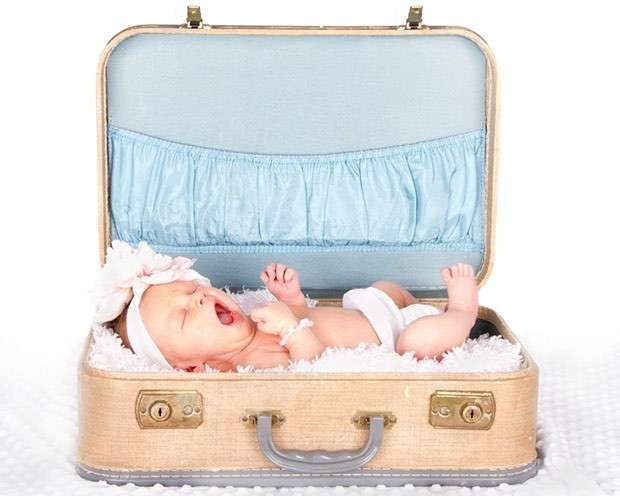 Per il neonatoCamicina della fortunaBody in cotoneTutineCalziniN. 2 Teli spugna mediAsciugamani in cotoneLenzuolini per cullaN. 2 copertine PannoliniDetergente delicato per bagnetto oleoso non schiumosoIndice di gradimentoPer migliorare la qualità dei servizi offerti è a disposizione della paziente una scheda di valutazione che consente di formulare il proprio parere in forma anonima Orario visite degentiTutti i giorni dalle ore 12:30 alle 13:30 e dalle ore 18:00 alle ore 20:00Ritiro referto Esame IstologicoIl referto istologico preventivamente valutato dal Medico Specialista viene consegnato direttamente alla paziente o ad un suo delegato.Il martedì e il giovedì dalle ore 11:00 alle ore 13:00 - Tel. N. 080 3608658Rilascio copia Cartella ClinicaLa paziente alla dimissione può richiedere copia della cartella clinica in Direzione Sanitaria presso l’ufficio Cartelle Cliniche al piano terra della struttura.MODALITA’ DI PRENOTAZIONE - PAGAMENTO - DISDETTAPresso l’ufficio CUP del P.O. Dal lunedì al venerdì dalle 8:15 alle 12:00Il martedì dalle 8:15 alle 12:00 e dalle 15:30 alle 17:00Il giovedì dalle 15:30 alle 17:00 (solo per sportello ALPI)Telefonando da rete fissa al NUMERO VERDE 800 345477Dal lunedì al venerdì dalle 8:30 alle 14:30 e dalle 15:00 alle 19:00Da cellulare al numero 080 9181411Presso Farmacie abilitate alle prenotazioni durante il proprio orario di apertura al pubblicoON LINE accedendo al sito della ASL BARI www.asl.bari.it – Servizi On Line seguendo le istruzioniIn caso di impossibilità a presentarsi il giorno della visita è necessario DISDIRE 48 ORE prima della data della prestazione.U.R.P. (Ufficio Relazioni con il Pubblico)E’ a disposizione dal lunedì al venerdì dalle ore 8:00 alle ore 14:00Numero telefono 080 3608561Celebrazioni liturgicheIl sabato e la domenica viene celebrata la Santa Messa alle ore 18 presso la Cappella dell’ospedale sita al piano terraBancomatUbicato al piano sotterraneo adiacente l’U.O. di RadiologiaParcheggioAntistante l’Ospedale è presente un parcheggio gratuitoCome raggiungere l’OspedaleL’Ospedale “Umberto I” si trova in Via Ruvo, 108 – CORATOIn Auto:provenienza da Bari-Strada Statale 16bis-uscita Bisceglie Centro-direzione   Coratoprovenienza Bari SP231 – uscita CoratoIn Autobus:Ferrotranviaria linea Bari-Barletta – Fermata OspedaleBus di linea per l’utenza localeI rispettivi orari sono affissi in Portineria del P.O.Carta dei Servizi elaborata daUnità Operativa Ostetricia-GinecologiaA cura di Dr ssa Arcangela CiprianiOst. Marina MisciosciaInf. Antonia Di RellaLa direzione si impegna ad effettuare l’aggiornamento della carta ogni annoINDICEU.O.C. ostetricia-ginecologia1. PREMESSA                   U.O.C.               ostetricia-ginecologia2. LO STAFF                   U.O.C.               ostetricia-ginecologia2. LO STAFF                   U.O.C.               ostetricia-ginecologia3. ATTIVITA’ AMBULATORIALI                   U.O.C.               ostetricia-ginecologia3. ATTIVITA’ AMBULATORIALI                   U.O.C.               ostetricia-ginecologia4. RICOVERO PROGRAMMATO                   U.O.C.               ostetricia-ginecologia5. ATTIVITA’ DI GINECOLOGIA                   U.O.C.               ostetricia-ginecologia5. ATTIVITA’ DI GINECOLOGIA                   U.O.C.               ostetricia-ginecologia6. IL PERCORSO NASCITA                   U.O.C.               ostetricia-ginecologia6. IL PERCORSO NASCITA                   U.O.C.               ostetricia-ginecologia6. IL PERCORSO NASCITA                   U.O.C.               ostetricia-ginecologia7. IL REPARTO                   U.O.C.               ostetricia-ginecologia7. IL REPARTO                   U.O.C.               ostetricia-ginecologia7. IL REPARTO                   U.O.C.               ostetricia-ginecologiaATTIVITA’DALLE OREALLE OREPRELIEVI-TERAPIAIGIENE DEL PUERPERIOPULIZIA CAMERE6.308.00RIFACIMENTO LETTI7.309.30COLAZIONE7.458.15VISITA MEDICA9.0011.30PRANZO12.0012.30DIMISSIONI12.0014.00IGIENE DEL PUERPERIO14.3015.30TERAPIA16.0017.00CENA17.3018.00TERAPIA23.0024.007. IL REPARTO                   U.O.C.               ostetricia-ginecologia8. UTILITA’                   U.O.C.               ostetricia-ginecologia8.UTILTA’                   U.O.C.               ostetricia-ginecologia